LO: Percentages – missing values1.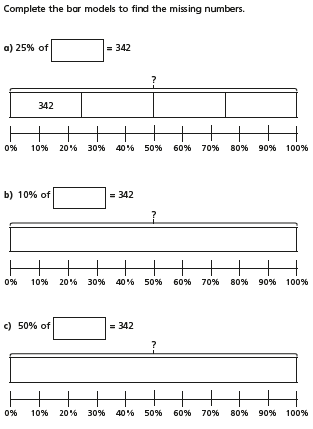 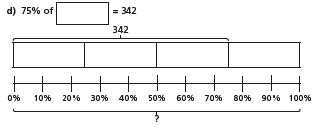 2.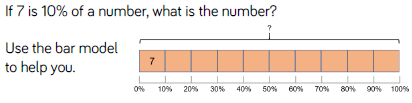 3.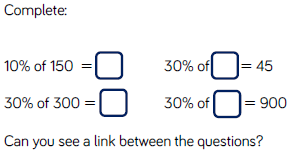 LO: Percentages – missing values1.2.3.